Single Men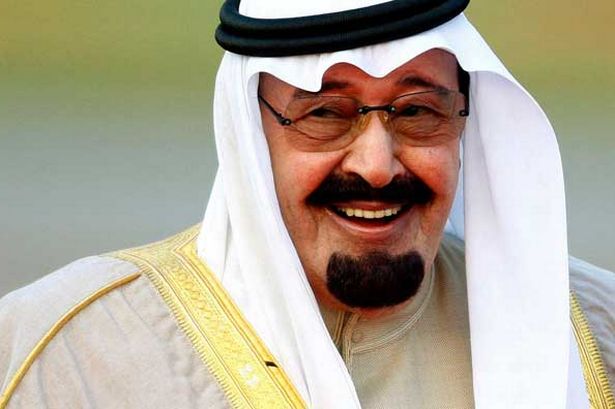 The struggles of being singleIn Saudi Arabia, you are considered a “teenager” until you are a married man – that is, you live at home and do not cook, but rather rely on your parents. For those native to the Kingdom, singleness is not a season that is highly valued. Living arrangementsHousing is hard to come by as a single man in Saudi Arabia. Proprietors prefer to rent their housing to families rather than singles. However, it is common for sponsors to provide housing for their workers, and most expats live on compounds with other expats.RelationshipsDating in Saudi Arabia is very different than dating in other parts of the world due to gender segregation. Men and women sit in different areas in most public places, including restaurants and coffee shops. It is taboo and suspicious for a single man to approach a single woman. Because of this, your time in Saudi Arabia may be a good time to take advantage of being a single man. Enjoy the experiences you have on your own and the freedom to spend your time however you want.familiarize yourself with the prayer scheduleDuring the five daily prayers, most of the city shuts down. If you are in a restaurant, you can stay but will not be served. Most shops close for the duration of the prayers. It can be helpful to arrange your daily schedule around the prayer time.